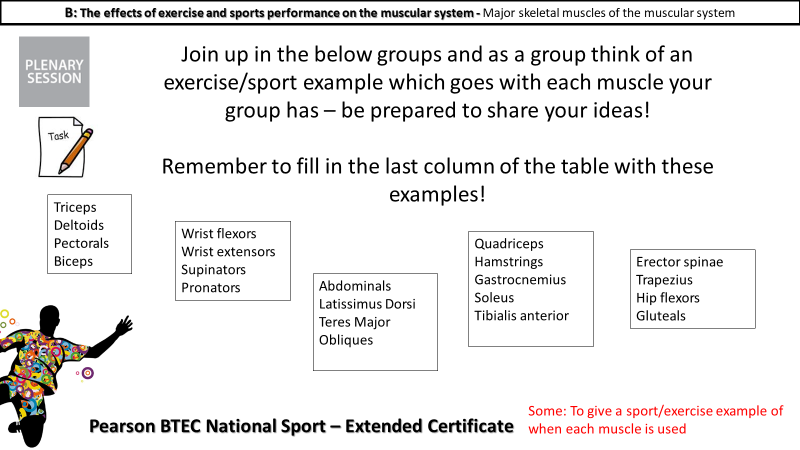 Can you label the heart correctly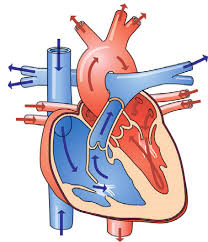 